IT’S ALL ABOUT YOU! 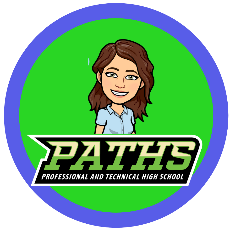 Student Brag Sheet Name: _____________________________Counselor: ______________________________ ID #: _______________________________Birth date: ______________________________ Email Address: ______________________________________________________________________List your activities, leadership positions, and honors and “X” the appropriate grade level(s).  (You may explain details of significant activities on the back of this paper.) Community Involvement – List appropriate hours per activity per year  Special Recognition, Awards, and Honors especially any leadership evidence  Work Experience: Include summer as well as part-time/full-time throughout the year. List all AP Courses you have taken  We need quotes for our letters of recommendation.  Select two teachers to write a wonderful quote about you in the spaces below.  This quote should support the characteristic you choose in questions 2 below. What is your career interest: _______________________College Major: ___________________________ Describe yourself in 3 words: _____________________,     _________________________,    _______________________ Give an example of a time you demonstrated the words you used above: List 3 teachers at PATHS who can contribute information about your scholastic ability, leadership potential, and character: _____________________2. _______________________3. _________________________ Please think carefully as your answer the questions below. Activities 9 10 11 12 Activities 9 10 11 12 1. 4. 2. 5. 3. 6. 9 10 11 12 9 10 11 12 1. 4. 2. 5. 3. 6. 9 10 11 12 9 10 11 12 1. 4. 2. 5. 3. 6. 9 10 11 12 1. 2. 3. Course Name9 10 11 12 Course Name9 10 11 12 1. 4. 2. 5. 3. 6. Teacher’s Name: Quote: Teacher’s Name: Quote: 1. Please describe your goals for the next 2-3 years and how you expect to achieve them. 2. Please tell which characteristic you have that sets you apart from your peers.  Please explain why you feel this way and give an example of a time you proved this. 3.  Please tell of anything that you have overcome or a specific need that you have i.e. first time college student from your family. 